УВАЖАЕМЫЕ МАМЫ И ПАПЫ, БАБУШКИ И ДЕДУШКИ!Целенаправленная, правильно организованная и доведенная до конца игра с ребенком 2-3 лет способствует  умственному или физическому  развитию малыша.В возрасте 2-3 лет дети особенно любознательны, подвижны и обучаемы. В этом возрасте у ребенка закладывается фундамент знаний, умений и навыков. Поэтому очень важно, чтобы родители  играли с ребенком. А какие именно выбрать развлечения для крохи 2-3 лет, чтобы он гармонично рос и развивался, определим вместе.Игра «Солнечный зайчик»Цель: развивать зрительные ощущения.Материалы:  маленькое зеркало.Ход игры: Выбрав момент, когда солнце заглядывает в окно, поймайте с помощью зеркальца солнечный лучик и предложите ребенку поиграть с солнечным зайчиком. Обратите внимание ребенка на то, как солнечный зайчик прыгает по стене, потолку, стульчикам и т. д. Затем предложите ребенку дотронуться до светового пятна – "поймать" солнечного зайчика. При этом передвигайте сначала луч плавно, затем быстрее.Проводите игру в безопасном месте, чтобы ребенок  не наталкивался  на мебель и другие предметы.Предложите ребенку поменяться: солнечного зайчика запускает имя ребенка, а взрослый ловит. 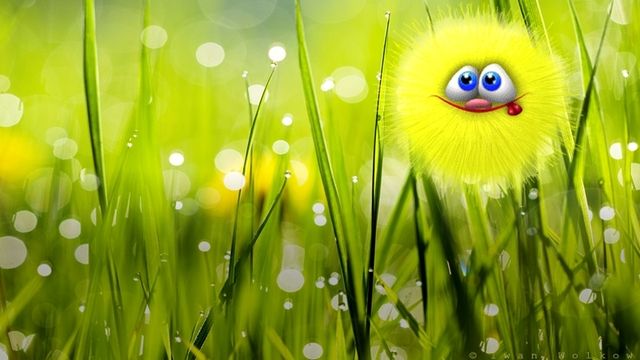 Сопровождайте игру словами стихотворения:Солнечный зайчикЗайчик солнечный смеётся,
Зайчик в руки не даётся,
Он играет с нами в прятки,
Наступает нам на пятки,         (направить  солнечный лучик на ноги ребенка)Он шалит на потолке,             (направить  солнечный лучик на потолок)
Он резвится в уголке,             (направить  солнечный лучик в угол)
Заметался под столом,            (направить  солнечный лучик под стол)Притаился на стене                 (направить  солнечный лучик на стену)
И упал в ладошку мне.        (направить  солнечный лучик в ладошку ребенка)После игры задайте ребенку вопросы:1. С кем мы сейчас играли?2. А тебе, имя ребенка, понравилось играть с солнечным зайчиком?3.Где прятался солнечный зайчик? (на потолке, на стене, под столом)
